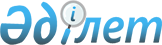 О внесении изменений в решение Туркестанского городского маслихата от 22 декабря 2015 года № 51/279-V "О городском бюджете на 2016-2018 годы"
					
			С истёкшим сроком
			
			
		
					Решение Туркестанского городского маслихата Южно-Казахстанской области от 30 марта 2016 года № 2/10-VI. Зарегистрировано Департаментом юстиции Южно-Казахстанской области 5 апреля 2016 года № 3690. Срок действия решения - до 1 января 2017 года      В соответствии с пунктом 4 статьи 106 Бюджетного кодекса Республики Казахстан от 4 декабря 2008 года, подпунктом 1) пункта 1 статьи 6 Закона Республики Казахстан от 23 января 2001 года "О местном государственном управлении и самоуправлении в Республике Казахстан", Туркестанский городской маслихат РЕШИЛ:

      1. Внести в решение Туркестанского городского маслихата от 22 декабря 2015 года № 51/279-V "О городском бюджете на 2016-2018 годы" (зарегистрировано в Реестре государственной регистрации нормативных правовых актов за № 3493, опубликовано 8 января 2016 года в газете "Туркистон") следующие изменения:

      пункт 1 изложить в следующей редакции:

      "1. Утвердить бюджет города Туркестан на 2016-2018 годы согласно приложениям 1, 2 и 3 соответственно, в том числе на 2016 год в следующих объемах:

      1) доходы – 24 614 052 тысяч тенге, в том числе по:

      налоговым поступлениям – 1 902 400 тысяч тенге;

      неналоговым поступлениям – 21 008 тысяч тенге;

      поступлениям от продажи основного капитала – 53 000 тысяч тенге;

      поступлениям трансфертов – 22 637 644 тысяч тенге;

      2) затраты – 24 681 867 тысяч тенге;

      3) чистое бюджетное кредитование – 18 615 тысяч тенге, в том числе:

      бюджетные кредиты – 25 452 тысяч тенге;

      погашение бюджетных кредитов – 6 837 тысяч тенге;

      4) сальдо по операциям с финансовыми активами – 0, 

      в том числе:

      приобретение финансовых активов – 0;

      поступления от продажи финансовых активов государства – 0;

      5) дефицит бюджета – - 86 430 тысяч тенге;

      6) финансирование дефицита бюджета – 86 430 тысяч тенге, в том числе:

      поступление займов – 25 452 тысяч тенге;

      погашение займов – 6 995 тысяч тенге;

      используемые остатки бюджетных средств – 67 973 тысяч тенге.".

      Приложения 1, 2, 3 к указанному решению изложить в новой редакции согласно приложениям 1, 2, 3 к настоящему решению.

      2. Настоящее решение вводится в действие с 1 января 2016 года.

 Городской бюджет на 2016 год Городской бюджет на 2017 год Городской бюджет на 2018 год
					© 2012. РГП на ПХВ «Институт законодательства и правовой информации Республики Казахстан» Министерства юстиции Республики Казахстан
				
      Председатель сессии

      городского маслихата

С.Арыстанов

      Секретарь городского

      маслихата

Г.Сарсенбаев
Приложение 1 к решению
Туркестанского городского маслихата
от 30 марта 2016 года № 2/10-VІПриложение 1 к решению
Туркестанского городского маслихата
от 22 декабря 2015 года № 51/279-VКатегория

Наименование

Наименование

Наименование

тысяч тенге

Класс

Класс

Класс

тысяч тенге

Подкласс

Подкласс

тысяч тенге

1. Доходы

24 614 052

1

Налоговые поступления

1 902 400

1

Подоходный налог

633 387

2

Индивидуальный подоходный налог

633 387

3

Социальный налог

526 524

1

Социальный налог

526 524

4

Налоги на собственность

610 147

1

Налоги на имущество

285 205

3

Земельный налог

83 448

4

Налог на транспортные средства

234 965

5

Единый земельный налог

 6 529

5

Внутренние налоги на товары, работы и услуги

90 266

2

Акцизы

22 784

3

Поступления за использование природных и других ресурсов

8 887

4

Сборы за ведение предпринимательской и профессиональной деятельности

57 138

5

Налог на игорный бизнес

1 457

7

Прочие налоги

11 724

1

Прочие налоги

11 724

8

Обязательные платежи, взимаемые за совершение юридически значимых действий и (или) выдачу документов уполномоченными на то государственными органами или должностными лицами

30 352

1

Государственная пошлина

30 352

2

Неналоговые поступления

21 008

1

Доходы от государственной собственности

12 866

1

Поступления части чистого дохода государственных предприятий

968

5

Доходы от аренды имущества, находящегося в государственной собственности

11 898

6

Прочие неналоговые поступления

8 142

1

Прочие неналоговые поступления

8 142

3

Поступления от продажи основного капитала

53 000

3

Продажа земли и нематериальных активов

53 000

1

Продажа земли

53 000

4

Поступления трансфертов

22 637 644

2

Трансферты из вышестоящих органов государственного управления

22 637 644

2

Трансферты из областного бюджета

22 637 644

Функциональная группа Наименование

Функциональная группа Наименование

Функциональная группа Наименование

Функциональная группа Наименование

Функциональная группа Наименование

тысяч тенге

Функциональная подгруппа

Функциональная подгруппа

Функциональная подгруппа

Функциональная подгруппа

тысяч тенге

Администратор бюджетных программ

Администратор бюджетных программ

Администратор бюджетных программ

тысяч тенге

Программа

Программа

тысяч тенге

2. Затраты

24 681 867

01

Государственные услуги общего характера

515 144

1

Представительные, исполнительные и другие органы, выполняющие общие функции государственного управления

434 076

112

Аппарат маслихата района (города областного значения)

22 736

001

Услуги по обеспечению деятельности маслихата района (города областного значения)

22 476

003

Капитальные расходы государственного органа

260

122

Аппарат акима района (города областного значения)

133 489

001

Услуги по обеспечению деятельности акима района (города областного значения)

128 624

003

Капитальные расходы государственного органа

4 865

123

Аппарат акима района в городе, города районного значения, поселка, села, сельского округа

277 851

001

Услуги по обеспечению деятельности акима района в городе, города районного значения, поселка, села, сельского округа

276 609

022

Капитальные расходы государственного органа

1 242

2

Финансовая деятельность

1 500

459

Отдел экономики и финансов района (города областного значения)

1 500

003

Проведение оценки имущества в целях налогообложения

1 500

9

Прочие государственные услуги общего характера

79 568

459

Отдел экономики и финансов района города областного значения)

56 995

001

Услуги по реализации государственной политики в области формирования и развития экономической политики, государственного планирования, исполнения бюджета и управления коммунальной собственностью района (города областного значения)

56 685

015

Капитальные расходы государственного органа

310

467

Отдел строительства района (города областного значения)

3 484

040

Развитие объектов государственных органов

3 484

482

Отдел предпринимательства и туризма района (города областного значения)

19 089

001

Услуги по реализации государственной политики на местном уровне в области развития предпринимательства и промышленности

19 079

003

Капитальные расходы государственного органа

10

02

Оборона

44 701

1

Военные нужды

19 501

122

Аппарат акима района (города областного значения)

19 501

005

Мероприятия в рамках исполнения всеобщей воинской обязанности

19 501

2

Организация работы по чрезвычайным ситуациям

25 200

122

Аппарат акима района (города областного значения)

25 200

006

Предупреждение и ликвидация чрезвычайных ситуаций масштаба района (города областного значения)

24 500

007

Мероприятия по профилактике и тушению степных пожаров районного (городского) масштаба, а также пожаров в населенных пунктах, в которых не созданы органы государственной противопожарной службы

700

03

Общественный порядок, безопасность, правовая, судебная, уголовно-исполнительная деятельность

32 678

9

Прочие услуги в области общественного порядка и безопасности

32 678

485

Отдел пассажирского транспорта и автомобильных дорог района (города областного значения)

32 678

021

Обеспечение безопасности дорожного движения в населенных пунктах

32 678

04

Образование

 15 861 585

1

Дошкольное воспитание и обучение

3 279 644

123

Аппарат акима района в городе, города районного значения, поселка, села, сельского округа

351 095

041

Реализация государственного образовательного заказа в дошкольных организациях образования

351 095

464

Отдел образования района (города областного значения)

2 451 141

040

Реализация государственного образовательного заказа в дошкольных организациях образования

2 451 141

467

Отдел строительства района (города областного значения)

477 408

037

Строительство и реконструкция объектов дошкольного воспитания и обучения

477 408

2

Начальное, основное среднее и общее среднее образование

11 983 391

123

Аппарат акима района в городе, города районного значения, поселка, села, сельского округа

3 943

005

Организация бесплатного подвоза учащихся до школы и обратно в аульной (сельской) местности

3 943

464

Отдел образования района (города областного значения)

11 777 448

003

Общеобразовательное обучение

11 557 879

006

Дополнительное образование для детей

219 569

467

Отдел строительства района (города областного значения)

202 000

024

Строительство и реконструкция объектов начального, основного среднего и общего среднего образования

202 000

9

Прочие услуги в области образования

598 550

464

Отдел образования района (города областного значения)

598 550

001

Услуги по реализации государственной политики на местном уровне в области образования 

15 115

005

Приобретение и доставка учебников, учебно-методических комплексов для государственных учреждений образования района (города областного значения)

75 649

015

Ежемесячные выплаты денежных средств опекунам (попечителям) на содержание ребенка-сироты (детей-сирот), и ребенка (детей), оставшегося без попечения родителей 

60 674

022

Выплата единовременных денежных средств казахстанским гражданам, усыновившим (удочерившим) ребенка (детей) – сироту и ребенка (детей), оставшегося без попечения родителей 

6 363

029

Обследование психического здоровья детей и подростков и оказание психолого-медико- педагогической консультативной помощи населению 

29 571

067

Капитальные расходы подведомственных государственных учреждений и организаций

411 178

06

Социальная помощь и социальное обеспечение

1 052 743

1

Социальное обеспечение

638 157

451

Отдел занятости и социальных программ района (города областного значения)

627 356

005

Государственная адресная социальная помощь

5 476

016

Государственные пособия на детей до 18 лет

621 880

464

Отдел образования района (города областного значения) 

10 801

030

Содержание ребенка (детей), переданного патронатным воспитателям

10 801

2

Социальная помощь

341 406

123

Аппарат акима района в городе, города районного значения, поселка, села, сельского округа

29 907

003 

Оказание социальной помощи нуждающимся гражданам на дому

29 907

451

Отдел занятости и социальных программ района (города областного значения)

301 555

002

Программа занятости

30 317

004

Оказание социальной помощи на приобретение топлива специалистам здравоохранения, образования, социального обеспечения, культуры, спорта и ветеринарии в сельской местности в соответствии с законодательством Республики Казахстан

5 497

006

Оказание жилищной помощи

58 240

007

Социальная помощь отдельным категориям нуждающихся граждан по решениям местных представительных органов

44 559

010

Материальное обеспечение детей-инвалидов, воспитывающихся и обучающихся на дому

6 108

014

Оказание социальной помощи нуждающимся гражданам на дому

29 319

017

Обеспечение нуждающихся инвалидов обязательными гигиеническими средствами и предоставление услуг специалистами жестового языка, индивидуальными помощниками в соответствии с индивидуальной программой реабилитации инвалида

127 515

464

Отдел образования района (города областного значения)

9 944

008

Социальная поддержка обучающихся и воспитанников организаций образования очной формы обучения в виде льготного проезда на общественном транспорте (кроме такси) по решению местных представительных органов

9 944

9

Прочие услуги в области социальной помощи и социального обеспечения

73 180

451

Отдел занятости и социальных программ района (города областного значения)

73 180

001

Услуги по реализации государственной политики на местном уровне в области обеспечения занятости и реализации социальных программ для населения

58 807

011

Оплата услуг по зачислению, выплате и доставке пособий и других социальных выплат

6 908

021

Капитальные расходы государственного органа

20

050

Реализация плана мероприятий по обеспечению прав и улучшению качества жизни инвалидов

7 445

07

Жилищно-коммунальное хозяйство

4 850 005

1

Жилищное хозяйство

684 040

467

Отдел строительства района (города областного значения)

596 235

003

Проектирование и (или) строительство, реконструкция жилья коммунального жилищного фонда

596 235

477

Отдел сельского хозяйства и земельных отношений района (города областного значения)

8 608

016

Изъятие земельных участков для государственных нужд

8 608

479

Отдел жилищной инспекции района (города областного значения)

12 343

001

Услуги по реализации государственной политики на местном уровне в области жилищного фонда

12 333

005

Капитальные расходы государственного органа

10

497

Отдел жилищно-коммунального хозяйства района (города областного значения)

66 854

001

Услуги по реализации государственной политики на местном уровне в области жилищно–коммунального хозяйства

65 275

003

Капитальные расходы государственного органа

10

049

Проведение энергетического аудита многоквартирных жилых домов 

1 569

2

Коммунальное хозяйство 

3 839 599

497

Отдел жилищно-коммунального хозяйства района (города областного значения)

3 839 599

028

Развитие коммунального хозяйства

 1 228 178

029

Развитие системы водоснабжения и водоотведения

2 611 421

3

Благоустройство населенных пунктов

326 366

497

Отдел жилищно-коммунального хозяйства района (города областного значения)

326 366

 018

Развитие благоустройства городов и населенных пунктов

55 817

025

Освещение улиц в населенных пунктах

61 418

030

Обеспечение санитарии населенных пунктов

124 979

034

Содержание мест захоронений и захоронение безродных

4 270 

035

Благоустройство и озеленение населенных пунктов

79 882

08

Культура, спорт, туризм и информационное пространство

677 962

1

Деятельность в области культуры 

103 477

455

Отдел культуры и развития языков района (города областного значения)

103 477

003

Поддержка культурно-досуговой работы

103 477

2 

Спорт 

359 482

465

Отдел физической культуры и спорта района (города областного значения)

187 281

001

Услуги по реализации государственной политики на местном уровне в сфере физической культуры и спорта 

13 516

004

Капитальные расходы государственного органа

20

005

Развитие массового спорта и национальных видов спорта

163 635

006

Проведение спортивных соревнований на районном (города областного значения) уровне

5 000

007

Подготовка и участие членов сборных команд района (города областного значения) по различным видам спорта на областных спортивных соревнованиях

4 000

032

Капитальные расходы подведомственных государственных учреждений и организаций

1 110

467

Отдел строительства района (города областного значения)

172 201

008

Развитие объектов спорта

172 201

3

Информационное пространство

164 664

455

Отдел культуры и развития языков района (города областного значения)

136 164

006

Функционирование районных (городских) библиотек

128 669

007

Развитие государственного языка и других языков народа Казахстана

7 495

456

Отдел внутренней политики района (города областного значения)

28 500

002

Услуги по проведению государственной информационной политики 

28 500

9

Прочие услуги по организации культуры, спорта, туризма и информационного пространства

50 339

455

Отдел культуры и развития языков района (города областного значения)

18 161

001

Услуги по реализации государственной политики на местном уровне в области развития языков и культуры

12 281

010

Капитальные расходы государственного органа

10

032

Капитальные расходы подведомственных государственных учреждений и организаций

5 870

456

Отдел внутренней политики района (города областного значения)

32 178

001

Услуги по реализации государственной политики на местном уровне в области информации, укрепления государственности и формирования социального оптимизма граждан

22 454

003

Реализация мероприятий в сфере молодежной политики

9 527

006

Капитальные расходы государственного органа

10

032

Капитальные расходы подведомственных государственных учреждений и организаций

187

09

Топливно-энергетический комплекс и недропользование

728 978

9

Прочие услуги в области топливно-энергетического комплекса и недропользования

728 978

497

Отдел жилищно-коммунального хозяйства района (города областного значения)

728 978

038

Развитие газотранспортной системы

728 978

10

Сельское, водное, лесное, рыбное хозяйство, особо охраняемые природные территории, охрана окружающей среды и животного мира, земельные отношения 

298 515

1

Сельское хозяйство

140 314

459

Отдел экономики и финансов района (города областного значения)

7 450

099

Реализация мер по оказанию социальной поддержки специалистов

7 450

473

Отдел ветеринарии района (города областного значения)

73 232

001

Услуги по реализации государственной политики на местном уровне в сфере ветеринарии

20 525

003

Капитальные расходы государственного органа

20

006

Организация санитарного убоя больных животных

800

007

Организация отлова и уничтожения бродячих собак и кошек

5 653

008

Возмещение владельцам стоимости изымаемых и уничтожаемых больных животных, продуктов и сырья животного происхождения

22 302

009

Проведение ветеринарных мероприятий по энзоотическим болезням животных

23 427

010

Проведение мероприятий по идентификации сельскохозяйственных животных

505 

477

Отдел сельского хозяйства и земельных отношений района (города областного значения)

59 632

001

Услуги по реализации государственной политики на местном уровне в сфере сельского хозяйства и земельных отношений

59 612

003

Капитальные расходы государственного органа

20

9

Прочие услуги в области сельского, водного, лесного, рыбного хозяйства, охраны окружающей среды и земельных отношений

158 201

473

Отдел ветеринарии района (города областного значения)

158 201

011

Проведение противоэпизоотических мероприятий

158 201

11

Промышленность, архитектурная, градостроительная и строительная деятельность

 68 759

2

Архитектурная, градостроительная и строительная деятельность

68 759

467

Отдел строительства района (города областного значения)

25 418

001

Услуги по реализации государственной политики на местном уровне в области строительства

25 398

017

Капитальные расходы государственного органа

20

468

Отдел архитектуры и градостроительства района (города областного значения)

43 341

001

Услуги по реализации государственной политики в области архитектуры и градостроительства на местном уровне 

37 321

003

Разработка схем градостроительного развития территории района и генеральных планов населенных пунктов

6 000

004

Капитальные расходы государственного органа

20

12

Транспорт и коммуникации

225 594

1

Автомобильный транспорт

213 340

123

Аппарат акима района в городе, города районного значения, поселка, села, сельского округа

12 465

013

Обеспечение функционирования автомобильных дорог в городах районного значения, поселках, селах, сельских округах

12 465

485

Отдел пассажирского транспорта и автомобильных дорог района (города областного значения)

200 875

023

Обеспечение функционирования автомобильных дорог

200 875

9

Прочие услуги в сфере транспорта и коммуникаций

12 254

485

Отдел пассажирского транспорта и автомобильных дорог района (города областного значения)

12 254

001

Услуги по реализации государственной политики на местном уровне в области пассажирского транспорта и автомобильных дорог 

 12 244

003

Капитальные расходы государственного органа

10

13

Прочие

122 500

9

Прочие

122 500

123

Аппарат акима района в городе, города районного значения, поселка, села, сельского округа

92500

040

Реализация мер по содействию экономическому развитию регионов в рамках Программы "Развитие регионов"

92500

459

Отдел экономики и финансов района (города областного значения)

30 000

012

Резерв местного исполнительного органа района (города областного значения) 

30 000

14

Обслуживание долга 

9

1

Обслуживание долга

9

459

Отдел экономики и финансов района (города областного значения)

9

021

Обслуживание долга местных исполнительных органов по выплате вознаграждений и иных платежей по займам из областного бюджета

9

15

Трансферты

202 694

 1

Трансферты

202 694

459

Отдел экономики и финансов района (города областного значения)

202 694

006

Возврат неиспользованных (недоиспользованных) целевых трансфертов

23 799

024

Целевые текущие трансферты в вышестоящие бюджеты в связи с передачей функций государственных органов из нижестоящего уровня государственного управления в вышестоящий

123 266

051

Трансферты органам местного самоуправления

55 629

3. Чистое бюджетное кредитование

18 615

Бюджетные кредиты

25 452

10

Сельское, водное, лесное, рыбное хозяйство, особо охраняемые природные территории, охрана окружающей среды и животного мира, земельные отношения

25 452

1

Сельское хозяйство

25 452

459

Отдел экономики и финансов района (города областного значения)

25 452

018

Бюджетные кредиты для реализации мер социальной поддержки специалистов

25 452

Категория

Категория

Категория

Наименование

тысяч тенге

Класс

Класс

Класс

тысяч тенге

Подкласс

Подкласс

тысяч тенге

Погашение бюджетных кредитов

6 837

5

Погашение бюджетных кредитов

6 837

1

Погашение бюджетных кредитов

6 837

1

Погашение бюджетных кредитов, выданных из государственного бюджета

6 837

4. Сальдо по операциям с финансовыми активами

0

Приобретение финансовых активов

0

Поступления от продажи финансовых активов государства

0

5. Дефицит бюджета

- 86430

6. Финансирование дефицита бюджета

86 430

Поступления займов

25 452

 1

Внутренние государственные займы

25 452

2

Договоры займа

25 452

3

Займы, получаемые местным исполнительным органом района (города областного значения)

25 452

Функциональная группа

Функциональная группа

Функциональная группа

Функциональная группа

Наименование

тысяч тенге

Функциональная подгруппа

Функциональная подгруппа

Функциональная подгруппа

Функциональная подгруппа

тысяч тенге

Администратор бюджетных программ

Администратор бюджетных программ

Администратор бюджетных программ

тысяч тенге

Программа

Программа

тысяч тенге

Погашение займов

6 995

16

Погашение займов

6 995

1

Погашение займов

6 995

459

Отдел экономики и финансов района (города областного значения)

6 995

005

Погашение долга местного исполнительного органа перед вышестоящим бюджетом

6 837

022

Возврат неиспользованных бюджетных кредитов, выданных из местного бюджета

158

Категория

Категория

Категория

Наименование

тысяч тенге

Класс

Класс

Класс

тысяч тенге

Подкласс

Подкласс

тысяч тенге

8

Используемые остатки бюджетных средств

67 973

1

Остатки бюджетных средств

67 973

1

Свободные остатки бюджетных средств

67 973

Приложение 2 к решению
Туркестанского городского маслихата
от 30 марта 2016 года № 2/10–VІПриложение 2 к решению
Туркестанского городского маслихата
от 22 декабря 2015 года № 51/279–VКатегория Наименование

Категория Наименование

Категория Наименование

Категория Наименование

тысяч тенге

Класс

Класс

Класс

тысяч тенге

Подкласс

Подкласс

тысяч тенге

1. Доходы

14 381 188

1

Налоговые поступления

1 912 597

1

Подоходный налог

632 753

2

Индивидуальный подоходный налог

632 753

3

Социальный налог

538 370

1

Социальный налог

538 370

4

Налоги на собственность

600 223

1

Налоги на имущество

258 702

3

Земельный налог

83 448

4

Налог на транспортные средства

251 413

5

Единый земельный налог

6 660

5

Внутренние налоги на товары, работы и услуги

96 341

2

Акцизы

23 800

3

Поступления за использование природных и других ресурсов

9 509

4

Сборы заведение предпринимательской и профессиональной деятельности

61 138

5

Налог на игорный бизнес

1 894

7

Прочие налоги

12 545

1

Прочие налоги

12 545

8

Обязательные платежи, взимаемые за совершение юридически значимых действий и(или)выдачу документов уполномоченными на то государственными органами или должностными лицами

32 365

1

Государственная пошлина

32 365

2

Неналоговые поступления

21 588

1

Доходы от государственной собственности

12 877

1

Поступления части чистого дохода государственных предприятий

979

5

Доходы от аренды имущества, находящегося в государственной собственности

11 898

6

Прочие неналоговые поступления

8 711

1

Прочие неналоговые поступления

8 711

3

Поступления от продажи основного капитала

56 712

3

Продажа земли и нематериальных активов

56 712

1

Продажа земли

56 712

4

Поступление трансфертов

12 390 291

2

Трансферты из вышестоящих органов государственного управления

12 390 291

2

Трансферты из областного бюджета

12 390 291

Функциональная группа Наименование

Функциональная группа Наименование

Функциональная группа Наименование

Функциональная группа Наименование

Функциональная группа Наименование

Функциональная группа Наименование

Функциональная группа Наименование

Функциональная группа Наименование

Функциональная группа Наименование

тысяч тенге

Функциональная подгруппа

Функциональная подгруппа

Функциональная подгруппа

Функциональная подгруппа

Функциональная подгруппа

Функциональная подгруппа

Функциональная подгруппа

Функциональная подгруппа

тысяч тенге

Администратор бюджетных программ

Администратор бюджетных программ

Администратор бюджетных программ

Администратор бюджетных программ

Администратор бюджетных программ

Администратор бюджетных программ

тысяч тенге

Программа

Программа

Программа

Программа

тысяч тенге

2. Затраты

14 381 188

01

Государственные услуги общего характера

403 961

1

1

Представительные, исполнительные и другие органы, выполняющие общие функции государственного управления

348 605

112

112

Аппарат маслихата района (города областного значения)

19 700

001

001

001

Услуги по обеспечению деятельности маслихата района (города областного значения)

19 700

122

122

Аппарат акима района (города областного значения)

114 003

001

001

001

Услуги по обеспечению деятельности акима района (города областного значения)

114 003

123

123

Аппарат акима района в городе, города районного значения, поселка, села, сельского округа

214 902

001

001

001

Услуги по обеспечению деятельности акима района в городе, города районного значения, поселка, села, сельского округа

214 902

2

2

Финансовая деятельность

933

459

459

Отдел экономики и финансов района (города областного значения)

933

003

003

003

Проведение оценки имущества в целях налогообложения

933

9

9

Прочие государственные услуги общего характера

54 423

459

459

Отдел экономики и финансов района (города областного значения)

38 624

001

001

001

Услуги по реализации государственной политики в области формирования и развития экономической политики, государственного планирования, исполнения бюджета и управления коммунальной собственностью района (города областного значения)

38 624

482

482

Отдел предпринимательства и туризма района (города областного значения)

15 799

001

001

001

Услуги по реализации государственной политики на местном уровне в области развития предпринимательства и промышленности

15 799

02

Оборона

47 093

1

1

Военные нужды 

 15 314

122

122

Аппарат акима района (города областного значения)

15 314

005

005

005

Мероприятия в рамках исполнения всеобщей воинской обязанности

15 314

2

2

Организация работы по чрезвычайным ситуациям

31 779

122

122

Аппарат акима района (города областного значения)

31 779

006

006

006

Предупреждение и ликвидация чрезвычайных ситуаций масштаба района (города областного значения)

31 030

007

007

007

Мероприятия по профилактике и тушению степных пожаров районного (городского) масштаба, а также пожаров в населенных пунктах, в которых не созданы органы государственной противопожарной службы

749

03

Общественный порядок, безопасность, правовая, судебная, уголовно-исполнительная деятельность

41 726

9

9

Прочие услуги в области общественного порядка и безопасности

41 726

485

485

Отдел пассажирского транспорта и автомобильных дорог района (города областного значения)

41 726

021

021

021

Обеспечение безопасности дорожного движения в населенных пунктах

41 726

04

Образование

9 886 725

1

1

Дошкольное воспитание и обучение

698 447

123

123

Аппарат акима района в городе, города районного значения, поселка, села, сельского округа

26 299

041

041

041

Реализация государственного образовательного заказа в дошкольных организациях образования

26 299

464

464

Отдел образования района (города областного значения)

228 503

040

040

040

Реализация государственного образовательного заказа в дошкольных организациях образования

228 503

467

467

Отдел строительства района (города областного значения)

443 645

037

037

037

Строительство и реконструкция объектов дошкольного воспитания и обучения

443 645

2

2

Начальное, основное среднее и общее среднее образование

8 809 991

123

123

Аппарат акима района в городе, города районного значения, поселка, села, сельского округа

4 557

005

005

005

Организация бесплатного подвоза учащихся до школы и обратно в сельской местности

4 557

464

464

Отдел образования района (города областного значения)

8 314 904

003

003

003

Общеобразовательное обучение

8 157 334

006

006

006

Дополнительное образование для детей

157 570

467

467

Отдел строительства района (города областного значения)

490 530

024

024

024

Строительство и реконструкция объектов начального, основного среднего и общего среднего образования

490 530

9

9

Прочие услуги в области образования

378 287

464

464

Отдел образования района (города областного значения)

378 287

001

001

001

Услуги по реализации государственной политики на местном уровне в области образования 

12 422

005

005

005

Приобретение и доставка учебников, учебно-методических комплексов для государственных учреждений образования района (города областного значения)

80 944

015

015

015

Ежемесячные выплаты денежных средств опекунам (попечителям) на содержание ребенка-сироты (детей-сирот), и ребенка (детей), оставшегося без попечения родителей 

64 921

067

067

067

Капитальные расходы подведомственных государственных учреждений и организаций

220 000

05

Здравоохранение

257

09

09

Прочие услуги в области здравоохранения

257

123

123

Аппарат акима района в городе, города районного значения, поселка, села, сельского округа

257

002

002

002

Организация в экстренных случаях доставки тяжелобольных людей до ближайшей организации здравоохранения, оказывающей помощь

257

06

Социальная помощь и социальное обеспечение

991 079

2

2

Социальная помощь

933 537

123

123

Аппарат акима района в городе, города районного значения, поселка, села, сельского округа

16 684

003

003

003

Оказание социальной помощи нуждающимся гражданам на дому

16 684

451

451

Отдел занятости и социальных программ района (города областного значения)

904 321

002

002

002

Программа занятости

31 797

004

004

004

Оказание социальной помощи на приобретение топлива специалистам здравоохранения, образования, социального обеспечения, культуры, спорта и ветеринарии в сельской местности в соответствии с законодательством Республики Казахстан

5 883

005

005

005

Государственная адресная социальная помощь

5 859

006

006

006

Оказание жилищной помощи

73 834

007

007

007

Социальная помощь отдельным категориям нуждающихся граждан по решениям местных представительных органов

43 044

010

010

010

Материальное обеспечение детей-инвалидов, воспитывающихся и обучающихся на дому

5 153

014

014

014

Оказание социальной помощи нуждающимся гражданам на дому

16 718

016

016

016

Государственные пособия на детей до 18 лет

631 852

017

017

017

Обеспечение нуждающихся инвалидов обязательными гигиеническими средствами и предоставление услуг специалистами жестового языка, индивидуальными помощниками в соответствии с индивидуальной программой реабилитации инвалида

90 181

464

464

Отдел образования района (города областного значения)

12 532

008

008

008

Социальная поддержка обучающихся и воспитанников организаций образования очной формы обучения в виде льготного проезда на общественном транспорте (кроме такси) по решению местных представительных органов

12 532

9

9

Прочие услуги в области социальной помощи и социального обеспечения

57 542

451

451

Отдел занятости и социальных программ района (города областного значения)

57 542

001

001

001

Услуги по реализации государственной политики на местном уровне в области обеспечения занятости и реализации социальных программ для населения

46 364

011

011

011

Оплата услуг по зачислению, выплате и доставке пособий и других социальных выплат

7 392

050

050

050

Реализация плана мероприятий по обеспечению прав и улучшению качества жизни инвалидов

3 786

07

Жилищно-коммунальное хозяйство

1 873 267

1

1

Жилищное хозяйство

60 674

479

479

Отдел жилищной инспекции

9 723

001

001

001

Услуги по реализации государственной политики на местном уровне в области жилищного фонда

9 723

497

497

Отдел жилищно-коммунального хозяйства района (города областного значения)

50 951

001

001

001

Услуги по реализации государственной политики на местном уровне в области жилищно-коммунального хозяйства

49 382

049

049

049

Проведение энергетического аудита многоквартирных жилых домов 

1 569

2

2

Коммунальное хозяйство

843 353

497

497

Отдел жилищно-коммунального хозяйства района (города областного значения)

843 353

029

029

029

Развитие системы водоснабжения и водоотведения

193 353

058

058

058

Развитие системы водоснабжения и водоотведения в сельских населенных пунктах

650 000

3

3

Благоустройство населенных пунктов

969 240

123

123

Аппарат акима района в городе, города районного значения, поселка, села, сельского округа

2 568

008

008

008

Освещение улиц населенных пунктов

642

009

009

009

Обеспечение санитарии населенных пунктов

642

010

010

010

Содержание мест захоронений и погребение безродных

642

011

011

011

Благоустройство и озеленение населенных пунктов

642

497

497

Отдел жилищно-коммунального хозяйства района (города областного значения)

966 672

018

018

018

Развитие благоустройства городов и населенных пунктов 

629 958

025

025

025

Освещение улиц в населенных пунктах

65 717

030

030

030

Обеспечение санитарии населенных пунктов

99 306

034

034

034

Содержание мест захоронений и захоронение безродных

5 576

035

035

035

Благоустройство и озеленение населенных пунктов

166 115

08

Культура, спорт, туризм и информационное пространство

369 330

1

1

Деятельность в области культуры

77 371

455

455

Отдел культуры и развития языков района (города областного значения)

77 371

003

003

003

Поддержка культурно-досуговой работы

77 371

2

2

Спорт

133 573

123

123

Аппарат акима района в городе, города районного значения, поселка, села, сельского округа

642

028

028

028

Реализация физкультурно-оздоровительных и спортивных мероприятий на местном уровне

642

465

465

Отдел физической культуры и спорта района (города областного значения)

131 773

001

001

001

Услуги по реализации государственной политики на местном уровне в сфере физической культуры и спорта

10 520

005

005

005

Развитие массового спорта и национальных видов спорта 

110 740

006

006

006

Проведение спортивных соревнований на районном (города областного значения) уровне

5 610

007

007

007

Подготовка и участие членов сборных команд района (города областного значения) по различным видам спорта на областных спортивных соревнованиях

4 937

032

032

032

Капитальные расходы подведомственных государственных учреждений и организаций

1 124

3

3

Информационное пространство

119 209

455

455

Отдел культуры и развития языков района (города областного значения)

92 304

006

006

006

Функционирование районных (городских) библиотек

86 643

007

007

007

Развитие государственного языка и других языков народа Казахстана

5 661

456

456

Отдел внутренней политики района (города областного значения)

26 905

002

002

002

Услуги по проведению государственной информационной политики 

26 905

9

9

Прочие услуги по организации культуры, спорта, туризма и информационного пространства

39 177

455

455

Отдел культуры и развития языков района (города областного значения)

12 894

001

001

001

Услуги по реализации государственной политики на местном уровне в области развития языков и культуры

10 553

032

032

032

Капитальные расходы подведомственных государственных учреждений и организаций

2 341

456

456

Отдел внутренней политики района (города областного значения)

26 283

001

001

001

Услуги по реализации государственной политики на местном уровне в области информации, укрепления государственности и формирования социального оптимизма граждан

18 512

003

003

003

Реализация мероприятий в сфере молодежной политики

7 771

09

Топливно-энергетический комплекс и недропользование

285 000

9

9

Прочие услуги в области топливно-энергетического комплекса и недропользования

285 000

497

497

Отдел жилищного–коммунального хозяйства района (города областного значения)

285 000

038

038

038

Развитие газотранспортной системы 

285 000


10

Сельское, водное, лесное, рыбное хозяйство, особо охраняемые природные территории, охрана окружающей среды и животного мира, земельные отношения

94 704

1

1

Сельское хозяйство

94 704

459

459

Отдел экономики и финансов района (города областного значения)

7 972

099

099

099

Реализация мер по оказанию социальной поддержки специалистов

7 972

473

473

Отдел ветеринарии района (города областного значения)

47 599

001

001

001

Услуги по реализации государственной политики на местном уровне в сфере ветеринарии

13 947

006

006

006

Организация санитарного убоя больных животных

856

007

007

007

Организация отлова и уничтожения бродячих собак и кошек

6 049

008

008

008

Возмещение владельцам стоимости изымаемых и уничтожаемых больных животных, продуктов и сырья животного происхождения

1 233

009

009

009

Проведение ветеринарных мероприятий по энзоотическим болезням животных

23 427

010

010

010

Проведение мероприятий по идентификации сельскохозяйственных животных

2 087

477

477

Отдел сельского хозяйства и земельных отношений района (города областного значения)

39 133

001

001

001

Услуги по реализации государственной политики на местном уровне в сфере сельского хозяйства и земельных отношений

39 133

11

Промышленность, архитектурная, градостроительная и строительная деятельность

36 948

2

2

Архитектурная, градостроительная и строительная деятельность

36 948

467

467

Отдел строительства района (города областного значения)

20 022

001

001

001

Услуги по реализации государственной политики на местном уровне в области строительства

20 022

468

468

Отдел архитектуры и градостроительства района (города областного значения)

16 926

001

001

001

Услуги по реализации государственной политики в области архитектуры и градостроительства на местном уровне 

16 926

12

Транспорт и коммуникации

229 775

1

1

Автомобильный транспорт

220 000

485

485

Отдел пассажирского транспорта и автомобильных дорог района (города областного значения)

220 000

023

023

023

Обеспечение функционирования автомобильных дорог

220 000

9

9

Прочие услуги в сфере транспорта и коммуникаций

9 775

485

485

Отдел пассажирского транспорта и автомобильных дорог района (города областного значения)

9 775

001

001

001

Услуги по реализации государственной политики на местном уровне в области пассажирского транспорта и автомобильных дорог 

9 775

13

Прочие

121 313

9

9

Прочие

121 313

123

123

Аппарат акима района в городе, города районного значения, поселка, села, сельского округа

91 313

040

040

040

Реализация мер по содействию экономическому развитию регионов в рамках программы "Развитие регионов" 

91 313

459

459

Отдел экономики и финансов района (города областного значения)

30 000

012

012

012

Резерв местного исполнительного органа района (города областного значения) 

30 000

14

Обслуживание долга 

10

1

1

Обслуживание долга

10

459

459

Отдел экономики и финансов района (города областного значения)

10

021

021

021

Обслуживание долга местных исполнительных органов по выплате вознаграждений и иных платежей по займам из областного бюджета

10

3. Чистое бюджетное кредитование 

-6 837

Бюджетные кредиты

0

Категория

Категория

Категория

Категория

Категория

Категория

Категория

Категория

Класс

Класс

Класс

Класс

Класс

 Наименование

 Наименование

тысяч тенге

Подкласс

Подкласс

Подкласс

Подкласс

Подкласс

Погашение бюджетных кредитов

Погашение бюджетных кредитов

Погашение бюджетных кредитов

6 837

5

Погашение бюджетных кредитов

Погашение бюджетных кредитов

Погашение бюджетных кредитов

6 837

1

1

Погашение бюджетных кредитов

Погашение бюджетных кредитов

Погашение бюджетных кредитов

6 837

1

1

Погашение бюджетных кредитов, выданных из государственного бюджета

Погашение бюджетных кредитов, выданных из государственного бюджета

Погашение бюджетных кредитов, выданных из государственного бюджета

6 837

4. Сальдо по операциям с финансовыми активами

4. Сальдо по операциям с финансовыми активами

4. Сальдо по операциям с финансовыми активами

0

Приобретение финансовых активов

Приобретение финансовых активов

Приобретение финансовых активов

0

Поступления от продажи финансовых активов государства

Поступления от продажи финансовых активов государства

Поступления от продажи финансовых активов государства

0

5. Дефицит бюджета

5. Дефицит бюджета

5. Дефицит бюджета

6 837

6. Финансирование дефицита бюджета

6. Финансирование дефицита бюджета

6. Финансирование дефицита бюджета

-6 837

Поступления займов

Поступления займов

Поступления займов

0

Функциональная группа

Функциональная группа

Функциональная группа

Функциональная группа

Функциональная группа

Функциональная группа

Функциональная группа

Функциональная группа

Функциональная группа

Функциональная подгруппа Наименование

Функциональная подгруппа Наименование

Функциональная подгруппа Наименование

Функциональная подгруппа Наименование

Функциональная подгруппа Наименование

Функциональная подгруппа Наименование

Функциональная подгруппа Наименование

Функциональная подгруппа Наименование

тысяч тенге

Администратор бюджетных программ

Администратор бюджетных программ

Администратор бюджетных программ

Администратор бюджетных программ

Администратор бюджетных программ

Администратор бюджетных программ

Администратор бюджетных программ

Программа

Программа

Программа

Программа

Программа

Погашение займов

Погашение займов

Погашение займов

6 837

16

Погашение займов

Погашение займов

Погашение займов

6 837

1

Погашение займов

Погашение займов

Погашение займов

6 837

459

459

Отдел экономики и финансов района (города областного значения)

Отдел экономики и финансов района (города областного значения)

Отдел экономики и финансов района (города областного значения)

6 837

005

005

Погашение долга местного исполнительного органа перед вышестоящим бюджетом

Погашение долга местного исполнительного органа перед вышестоящим бюджетом

Погашение долга местного исполнительного органа перед вышестоящим бюджетом

6 837

Категория

Категория

Категория

Категория

Категория

Наименование

Наименование

Наименование

тысяч тенге

Класс

Класс

Класс

Класс

Класс

Класс

Класс

тысяч тенге

Подкласс

Подкласс

Подкласс

Подкласс

Подкласс

тысяч тенге

8

Используемые остатки бюджетных средств

Используемые остатки бюджетных средств

Используемые остатки бюджетных средств

0

1

1

Остатки бюджетных средств

Остатки бюджетных средств

Остатки бюджетных средств

0

1

1

Свободные остатки бюджетных средств

Свободные остатки бюджетных средств

Свободные остатки бюджетных средств

0

Приложение 3 к решению
Туркестанского городского маслихата
от 30 марта 2016 года № 2/10–VІПриложение 3 к решению
Туркестанского городского маслихата
от 22 декабря 2015 года № 51/279–VКатегория

Категория

Категория

Наименование

тысяч тенге

Класс

Класс

Класс

тысяч тенге

Подкласс

Подкласс

тысяч тенге

1. Доходы

15 793 289

1

Налоговые поступления

1 954 728

1

Подоходный налог

631 128

2

Индивидуальный подоходный налог

631 128

3

Социальный налог

551 046

1

Социальный налог

551 046

4

Налоги на собственность

621 695

1

Налоги на имущество

262 442

3

Земельный налог

83 448

4

Налог на транспортные средства

269 012

5

Единый земельный налог

6 793

5

Внутренние налоги на товары, работы и услуги

102 805

2

Акцизы

24 750

3

Поступления за использование природных и других ресурсов

10 175

4

Сборы за ведение предпринимательской и профессиональной деятельности

65 418

5

Налог на игорный бизнес

2 462

7

Прочие налоги

13 423

1

Прочие налоги

13 423

8

Обязательные платежи, взимаемые за совершение юридически значимых 

действий и (или) выдачу документов уполномоченными на то государственными органами или должностными лицами

34 631

1

Государственная пошлина

34 631

2

Неналоговые поступления

22 688

1

Доходы от государственной собственности

13 367

1

Поступления части чистого дохода государственных предприятий

990

5

Доходы от аренды имущества, находящегося в государственной собственности

12 377

6

Прочие неналоговые поступления

9 321 

1

Прочие неналоговые поступления

9 321

3

Поступления от продажи основного капитала

60 681

3

Продажа земли и нематериальных активов

60 681

1

Продажа земли

60 681

4

Поступления трансфертов

13 755 192

2

Трансферты из вышестоящих органов государственного управления

13 755 192

2

Трансферты из областного бюджета

13 755 192

Функциональная группа

Функциональная группа

Функциональная группа

Функциональная группа

Функциональная группа

тысяч тенге

Функциональная подгруппа Наименование

Функциональная подгруппа Наименование

Функциональная подгруппа Наименование

Функциональная подгруппа Наименование

тысяч тенге

Администратор бюджетных программ

Администратор бюджетных программ

Администратор бюджетных программ

тысяч тенге

Программа

Программа

тысяч тенге

2. Затраты

15 793 289

01

Государственные услуги общего характера

409 740

1

Представительные, исполнительные и другие органы, выполняющие общие функции государственного управления

353 295

112

Аппарат маслихата района (города областного значения)

20 072

001

Услуги по обеспечению деятельности маслихата района (города областного значения)

20 072

122

Аппарат акима района (города областного значения)

116 616

001

Услуги по обеспечению деятельности акима района (города областного значения)

116 616

123

Аппарат акима района в городе, города районного значения, поселка, села, сельского округа

216 607

001

Услуги по обеспечению деятельности акима района в городе, города районного значения, поселка, села, сельского округа

216 607

2

Финансовая деятельность

998

459

Отдел экономики и финансов района (города областного значения)

998

003

Проведение оценки имущества в целях налогообложения

998

9

Прочие государственные услуги общего характера

55 447

459

Отдел экономики и финансов района (города областного значения)

39 399

001

Услуги по реализации государственной политики в области формирования и развития экономической политики, государственного планирования, исполнения бюджета и управления коммунальной собственностью района (города областного значения)

39 399

482

Отдел предпринимательства и туризма района (города областного значения)

16 048

001

Услуги по реализации государственной политики на местном уровне в области развития предпринимательства и промышленности

16 048

02

Оборона

49 653

1

Военные нужды

15 650

122

Аппарат акима района (города областного значения)

15 650

005

Мероприятия в рамках исполнения всеобщей воинской обязанности

15 650

2

Организация работы по чрезвычайным ситуациям

34 003

122

Аппарат акима района (города областного значения)

34 003

006

Предупреждение и ликвидация чрезвычайных ситуаций масштаба района (города областного значения)

33 202

007

Мероприятия по профилактике и тушению степных пожаров районного (городского) масштаба, а также пожаров в населенных пунктах, в которых не созданы органы государственной противопожарной службы

801

03

Общественный порядок, безопасность, правовая, судебная, уголовно-исполнительная деятельность

44 647

9

Прочие услуги в области общественного порядка и безопасности

44 647

485

Отдел пассажирского транспорта и автомобильных дорог района (города областного значения)

44 647

021

Обеспечение безопасности дорожного движения в населенных пунктах

44 647

04

Образование

10 366 291

1

Дошкольное воспитание и обучение

1 051 010

123

Аппарат акима района в городе, города районного значения, поселка, села, сельского округа

26 450

041

Реализация государственного образовательного заказа в дошкольных организациях образования

26 450

464

Отдел образования района (города областного значения)

230 532

040

Реализация государственного образовательного заказа в дошкольных организациях образования

230 532

467

Отдел строительства района (города областного значения)

794 028

037

Строительство и реконструкция объектов дошкольного воспитания и обучения

794 028

2

Начальное, основное среднее и общее среднее образование

8 920 657

123

Аппарат акима района в городе, города районного значения, поселка, села, сельского округа

4 876

005

Организация бесплатного подвоза учащихся до школы и обратно в сельской местности

4 876

464

Отдел образования района (города областного значения)

8 440 501

003

Общеобразовательное обучение

8 281 014

006

Дополнительное образование для детей

159 487

467

Отдел строительства района (города областного значения)

475 280

024

Строительство и реконструкция объектов начального, основного среднего и общего среднего образования

475 280

9

Прочие услуги в области образования

394 624

464

Отдел образования района (города областного значения)

394 624

001

Услуги по реализации государственной политики на местном уровне в области образования 

12 654

005

Приобретение и доставка учебников, учебно-методических комплексов для государственных учреждений образования района (города областного значения)

86 611

015

Ежемесячные выплаты денежных средств опекунам (попечителям) на содержание ребенка – сироты (детей –сирот), и ребенка (детей), оставшегося без попечения родителей 

69 466

067

Капитальные расходы подведомственных государственных учреждений и организаций

225 893

05

Здравоохранение

275

09

Прочие услуги в области здравоохранения

275

123

Аппарат акима района в городе, города районного значения, поселка, села, сельского округа

275

002

Организация в экстренных случаях доставки тяжелобольных людей до ближайшей организации здравоохранения, оказывающей помощь

275

06

Социальная помощь и социальное обеспечение

1 080 534

2

Социальная помощь

1 021 450

123

Аппарат акима района в городе, города районного значения, поселка, села, сельского округа

16 688

003

Оказание социальной помощи нуждающимся гражданам на дому

16 688

451

Отдел занятости и социальных программ района (города областного значения)

991 353

002

Программа занятости

34 023

004

Оказание социальной помощи на приобретение топлива специалистам здравоохранения, образования, социального обеспечения, культуры, спорта и ветеринарии в сельской местности в соответствии с законодательством Республики Казахстан

6 295

005

Государственная адресная социальная помощь

6 269

006

Оказание жилищной помощи

79 003

007

Социальная помощь отдельным категориям нуждающихся граждан по решениям местных представительных органов

46 057

010

Материальное обеспечение детей-инвалидов, воспитывающихся и обучающихся на дому

5 514

014

Оказание социальной помощи нуждающимся гражданам на дому

16 729

016

Государственные пособия на детей до 18 лет

700 970

017

Обеспечение нуждающихся инвалидов обязательными гигиеническими средствами и предоставление услуг специалистами жестового языка, индивидуальными помощниками в соответствии с индивидуальной программой реабилитации инвалида

96 493

464

Отдел образования района (города областного значения)

13 409

008

Социальная поддержка обучающихся и воспитанников организаций образования очной формы обучения в виде льготного проезда на общественном транспорте (кроме такси) по решению местных представительных органов

13 409

9

Прочие услуги в области социальной помощи и социального обеспечения

59 084

451

Отдел занятости и социальных программ района (города областного значения)

59 084

001

Услуги по реализации государственной политики на местном уровне в области обеспечения занятости и реализации социальных программ для населения

47 124

011

Оплата услуг по зачислению, выплате и доставке пособий и других социальных выплат

7 909

050

Реализация плана мероприятий по обеспечению прав и улучшению качества жизни инвалидов

4 051

07

Жилищно-коммунальное хозяйство

2 974 396

1

Жилищное хозяйство

261 365

467

Отдел строительства района (города областного значения)

200 000

004

Проектирование, развитие и (или) обустройство инженерно-коммуникационной инфраструктуры

200 000

479

Отдел жилищной инспекции района (города областного значения)

9 920

001

Услуги по реализации государственной политики на местном уровне в области жилищного фонда

9 920

497

Отдел жилищно-коммунального хозяйства района (города областного значения)

51 445

001

Услуги по реализации государственной политики на местном уровне в области жилищно-коммунального хозяйства

49 876

049

Проведение энергетического аудита многоквартирных жилых домов 

1569

2

Коммунальное хозяйство

2 350 000

497

Отдел жилищного- коммунального хозяйства района (города областного значения)

2 350 000

028

Развитие коммунального хозяйства

1 350 000

029

Развитие системы водоснабжения и водоотведения

1 000 000

3

Благоустройство населенных пунктов

363 031

123

Аппарат акима района в городе, города районного значения, поселка, села, сельского округа

2 748

008

Освещение улиц населенных пунктов

687

009

Обеспечение санитарии населенных пунктов

687

010

Содержание мест захоронений и погребение безродных

687

011

Благоустройство и озеленение населенных пунктов

687

497

Отдел жилищно-коммунального хозяйства района (города областного значения)

360 283

025

Освещение улиц в населенных пунктах

70 317

030

Обеспечение санитарии населенных пунктов

106 257

034

Содержание мест захоронений и захоронение безродных

5 966

035

Благоустройство и озеленение населенных пунктов

177 743

08

Культура, спорт, туризм и информационное пространство

376 170

1

Деятельность в области культуры

77 923

455

Отдел культуры и развития языков района (города областного значения)

77 923

003

Поддержка культурно-досуговой работы

77 923

2

Спорт

136 042

123

Аппарат акима района в городе, города районного значения, поселка, села, сельского округа

687

028

Реализация физкультурно-оздоровительных и спортивных мероприятий на местном уровне

687

465

Отдел физической культуры и спорта района (города областного значения)

135 355

001

Услуги по реализации государственной политики на местном уровне в сфере физической культуры и спорта 

10 877

005

Развитие массового спорта и национальных видов спорта 

111 991

006

Проведение спортивных соревнований на районном (города областного значения) уровне

6 003

007

Подготовка и участие членов сборных команд района (города областного значения) по различным видам спорта на областных спортивных соревнованиях

5 282

032

Капитальные расходы подведомственных государственных учреждении и организаций

1 202

3

Информационное пространство

121 719

455

Отдел культуры и развития языков района (города областного значения)

92 930

006

Функционирование районных (городских) библиотек

87 192

007

Развитие государственного языка и других языков народа Казахстана

5 738

456

Отдел внутренней политики района (города областного значения)

28 789

002

Услуги по проведению государственной информационной политики 

28 789

9

Прочие услуги по организации культуры, спорта, туризма и информационного пространства

40 486

455

Отдел культуры и развития языков района (города областного значения)

13 315

001

Услуги по реализации государственной политики на местном уровне в области развития языков и культуры

10 810

032

Капитальные расходы подведомственных государственных учреждении и организаций

2 505

456

Отдел внутренней политики района (города областного значения)

27 171

001

Услуги по реализации государственной политики на местном уровне в области информации, укрепления государственности и формирования социального оптимизма граждан

19 121

003

Реализация мероприятий в сфере молодежной политики

8 050

10

Сельское, водное, лесное, рыбное хозяйство, особо охраняемые природные территории, охрана окружающей среды и животного мира, земельные отношения

96 683

1

Сельское хозяйство

96 683

459

Отдел экономики и финансов района (города областного значения)

8 530

099

 Реализация мер по оказанию социальной поддержки специалистов 

8 530

473

Отдел ветеринарии района (города областного значения)

48 604

001

Услуги по реализации государственной политики на местном уровне в сфере ветеринарии

14 237

006

Организация санитарного убоя больных животных

916

007

Организация отлова и уничтожения бродячих собак и кошек

6 472

008

Возмещение владельцам стоимости изымаемых и уничтожаемых больных животных, продуктов и сырья животного происхождения

1 319

009

Проведение ветеринарных мероприятий по энзоотическим болезням животных

23 427

010

Проведение мероприятий по идентификации сельскохозяйственных животных

2 233

477

Отдел сельского хозяйства и земельных отношений района (города областного значения)

39 549

001

Услуги по реализации государственной политики на местном уровне в сфере сельского хозяйства и земельных отношений

39 549

11

Промышленность, архитектурная, градостроительная и строительная деятельность

37 716

2

Архитектурная, градостроительная и строительная деятельность

37 716

467

Отдел строительства района (города областного значения)

20 567

001

Услуги по реализации государственной политики на местном уровне в области строительства

20 567

468

Отдел архитектуры и градостроительства района (города областного значения)

17 149

001

Услуги по реализации государственной политики в области архитектуры и градостроительства на местном уровне 

17 149

12

Транспорт и коммуникации

235 861

1

Автомобильный транспорт 

225 893

485

Отдел пассажирского транспорта и автомобильных дорог района (города областного значения)

225 893

023

Обеспечение функционирования автомобильных дорог 

225 893

9

Прочие услуги в сфере транспорта и коммуникации

9 968

485

Отдел пассажирского транспорта и автомобильных дорог района (города областного значения)

9 968

001

Услуги по реализации государственной политики на местном уровне в области пассажирского транспорта и автомобильных дорог

9 968

13

Прочие

121 313

9

Прочие

121 313

123

Аппарат акима района в городе, города районного значения поселка, села, сельского округа 

91 313

040

Реализация мер по содействию экономическому развитию регионов в рамках Программы "Развитие регионов"

91 313

459

Отдел экономики и финансов района (города областного значения)

30 000

012

Резерв местного исполнительного органа района (города областного значения) 

30 000

14

Обслуживание долга 

10

1

Обслуживание долга

10

459

Отдел экономики и финансов района (города областного значения)

10

021

Обслуживание долга местных исполнительных органов по выплате вознаграждений и иных платежей по займам из областного бюджета

10

3. Чистое бюджетное кредитование

-6 837

Бюджетные кредиты 

0

Категория

Категория

Категория

Категория

тысяч тенге

Класс

Наименование

Наименование

тысяч тенге

Подкласс

Подкласс

тысяч тенге

Погашение бюджетных кредитов

6 837

5

Погашение бюджетных кредитов

6 837

1

Погашение бюджетных кредитов

6 837

1

Погашение бюджетных кредитов, выданных из государственного бюджета

6 837

4. Сальдо по операциям с финансовыми активами

0

Приобретение финансовых активов

0

Поступления от продажи финансовых активов государства

0

5. Дефицит бюджета

6 837

6. Финансирование дефицита бюджета

- 6 837

Поступления займов

0

Функциональная группа 

Функциональная группа 

Функциональная группа 

Функциональная группа 

Функциональная группа 

Функциональная подгруппа Наименование

Функциональная подгруппа Наименование

Функциональная подгруппа Наименование

Функциональная подгруппа Наименование

тысяч тенге

Администратор бюджетных программ

Администратор бюджетных программ

Администратор бюджетных программ

тысяч тенге

Программа

Программа

тысяч тенге

Погашение займов

6 837

16

Погашение займов

6 837

1

Погашение займов

6 837

459

Отдел экономики и финансов района (города областного значения)

6 837

005

Погашение долга местного исполнительного органа перед вышестоящим бюджетом

6 837

Категория

Категория

Категория

Категория

тысяч тенге

Класс

Наименование

Наименование

тысяч тенге

Подкласс

Подкласс

тысяч тенге

8

Используемые остатки бюджетных средств

0

1

Свободные остатки бюджетных средств

0

1

Свободные остатки бюджетных средств

0

